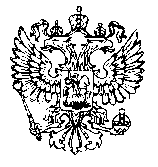 ГЛАВАГОРОДСКОГО ПОСЕЛЕНИЯ МОЛОЧНЫЙКОЛЬСКОГО РАЙОНА МУРМАНСКОЙ ОБЛАСТИПОСТАНОВЛЕНИЕ  от «26» апреля 2021 г. №02О внесении изменений в постановлениеот 19.04.2021 №01 «О назначении публичных слушаний в городском поселении Молочный Кольского района Мурманской области»В связи с указом президента РФ от 23.04.2021 №242 «Об установлении на территории Российской Федерации нерабочих дней в мае 2021г.», руководствуясь Градостроительным кодексом Российской Федерации, Федеральным законом от 06.10.2013 №131-ФЗ «Об общих принципах организации местного самоуправления в Российской Федерации», Уставом муниципального образования городское поселение Молочный Кольского района Мурманской области, Правилами землепользования и застройки муниципального образования городское поселение Молочный Кольского района Мурманской области, утвержденными решением Совета депутатов муниципального образования городское поселение Молочный от 29.11.2011 года №5-11/5  «Об утверждении Генерального плана и Правил землепользования и застройки муниципального образования городское поселение Молочный  Кольского района Мурманской области», Положением о порядке организации и проведения публичных слушаний по вопросам местного значения на территории городского поселения Молочный Кольского района», утвержденного Решением Совета депутатов городского поселения Молочный Кольского района Мурманской области от 28.05.2015 года №3-18/6, протоколом заседания комиссии по землепользованию и застройке городского поселения Молочный Кольского района Мурманской области от 14 апреля 2021 года №1,-ПОСТАНОВЛЯЮ: 1.Перенести назначение и проведение публичных слушаний с 05 мая 2021 года в 17-00 час на 12 мая 2021 года в 17-00 час на территории городского поселения Молочный по адресу: Кольский район, п.г.т. Молочный, ул. Молодёжная, д.12 (здание администрации гп Молочный, 2 этаж).2. Разместить настоящее постановление и объявление о проведении публичных слушаний на сайте городского поселения Молочный Кольского района Мурманской области вразделе «Публичные слушания». 3. Настоящее постановление подлежит официальному опубликованию (обнародованию). 4. Контроль за исполнением настоящего постановления оставляю за собой. Глава городского поселения Молочный  Кольского района Мурманской области                                               Семенова М.В. 